Global Grants Report Supplement for Microcredit Projects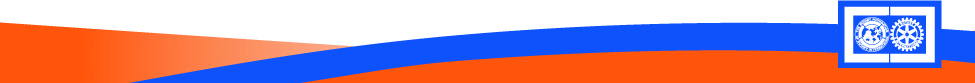 A. Rotary Sponsor InformationHow often did host Rotarians meet with representatives from the MFI to coordinate activities? Describe how the host Rotarians provided fiscal oversight and monitoring of the microcredit project. How did international Rotarians support the implementation of the microcredit project?B. Microfinance Institution (MFI)Identify the microfinance institution (MFI) that helped administer the microcredit project. Attach a copy of the MFI’s most recent annual report with audited financial statement.C. General InformationParticipantsHow many clients participated in project activities, including training? How many of these received loans?What was the average annual income (in USD) of the clients who participated?List the communities where the TRF-funded microcredit project took place.Financial SustainabilityWhat is the current portfolio at risk (loans more than 90 days overdue/total loans) for TRF-supported loans?What has been the MFI’s collection rate over the past three years (loan amounts collected/total amounts loaned) for TRF-supported loans?Project ModelDescribe the microcredit model used (credit groups, cross-guarantees, individual borrowers, etc.).Describe the training (savings, vocational training, literacy, financial literacy, marketing, etc.) that was provided. How many people were trained? Describe the duration and frequency of each training course.Who provided the training? If the costs of training were not in the grant budget, how were these costs covered?Did the project have a savings component? Who collected the savings? Where were the savings deposited? D. Microcredit Model UsedE. Actual Microcredit Cash Flow*Amount should be at least twice the budgeted loan capital**Amount should be at least the budgeted loan capitalWere loans disbursed using a credit group model? Yes 		No If yes, please provide information on each group:Credit Groups (add rows as needed)F. Evaluation MeasuresG. Microcredit ContinuityHas the MFI managing the funds agreed to continue use of the funds for loan capital?Yes 		No Explain how the host Rotarians will maintain contact with/support of the MFI.We confirm that all information found in the report supplement is correct to the best of our knowledge and is based upon consistent and strong oversight and management of TRF funds.Host Primary ContactHost Rotary club president (host district grants subcommittee chair if district-sponsored)Grant NumberGrant NumberProject CountryProject CountryHost DistrictHost ClubHost ClubInternational DistrictInternational DistrictInternational DistrictInternational ClubInternational ClubInternational ClubNameMailing AddressMailing AddressMailing AddressMailing AddressPhone/E-mailPhone/E-mailPhone/E-mailWebsiteWebsitePrevailing interest rates in the areaAmount                MFI%                Bank%ProjectProjectInterest rate charged%Average loan amount per participating clientTerm/duration of loans providedPayment frequency (weekly, monthly, etc.) Female client percentage%NumberAmountTRF grant funds allocated for loan capitalTRF grant funds allocated for loan capitalLoans disbursed*Loans collected**Interest (and fees, if any) collectedInterest (and fees, if any) collectedAdministrative expenses paid from interest and feesAdministrative expenses paid from interest and feesNet loan fund capital available at end of TRF-funded projectNet loan fund capital available at end of TRF-funded projectNameLocationBorrowersLoan AmountTotalNumberWomen entrepreneurs and small-business owners supportedLocally owned businesses launched or revitalizedTraining and skill development programs (to increase the employment of women, youth, and other vulnerable populations) implementedName (print)TitleSignatureDate